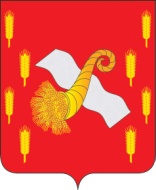 РОССИЙСКАЯ ФЕДЕРАЦИЯОРЛОВСКАЯ ОБЛАСТЬАдминистрация Новодеревеньковского районаПОСТАНОВЛЕНИЕот «03»  февраля   2016 г.                                                                                         №28О внесении изменений в пункт 2.6.3 административногоРегламента  «Подготовка и выдача разрешений на строительство при осуществлении строительства, реконструкции объектов капитального строительства, расположенных на территории сельских поселений Новодеревеньковского района, осуществляемых в целях малоэтажного жилищного строительства и (или) индивидуального жилищного строительства», утвержденный постановлением администрации Новодеревеньковского района №211 от 28.07.2015         Во исполнение  протеста прокурора Новодеревеньковского района Орловской области от 27.01.2016г. №14-2016, в соответствии с Федеральным законом  закона от 28.11.2015 № 339-ФЗ «О внесении изменений в статьи 48 и 51 Градостроительного кодекса Российской Федерации" ПОСТАНОВЛЯЮ:1.	Пункт 2.6.3 административного регламента «Подготовка и выдача разрешений на строительство при осуществлении строительства, реконструкции объектов капитального строительства, расположенных на территории сельских поселений Новодеревеньковского района, осуществляемых в целях малоэтажного жилищного строительства и (или) индивидуального жилищного строительства», утвержденный постановлением администрации Новодеревеньковского района №211 от 28.07.2015года дополнить подпунктом "з" следующего содержания: «з)  перечень мероприятий по обеспечению доступа инвалидов к объектам здравоохранения, образования, культуры, отдыха, спорта и иным объектам социально-культурного и коммунально-бытового назначения, объектам транспорта, торговли, общественного питания, объектам делового, административного, финансового, религиозного назначения, объектам жилищного фонда в случае строительства, реконструкции указанных объектов при условии,  что экспертиза проектной документации указанных объектов не проводилась в соответствии со статьей 49 Градостроительного кодекса;".2. Опубликовать настоящее постановление в газете «Новодеревеньковский вестник» и разместить на официальном сайте администрации Новодеревеньковского района в сети Интернет.3. Настоящее постановление вступает в силу с момента его официального опубликования.4. Контроль за исполнением настоящего постановления возложить на заместителя главы администрации по координации производственно-коммерческой деятельности – Гришина А.В.Глава района                                                                              С.Н.Медведев